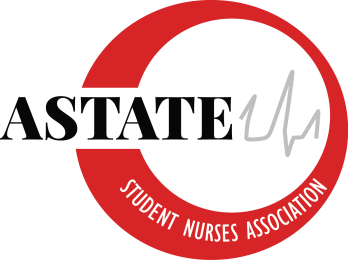 Arkansas State University Student Nurses’ AssociationBoard of Directors Strategic Planning MeetingJanuary 27th, 202011:45 pmGreen RoomMeeting MinutesCall to Order:  11:45Roll Call:	President: Alannah DavisVice President: Charlee Beth Patterson Secretary: Meredith PipkinTreasurer: Anna PowellNEC Chair: Peyton HitchingsBTN Chair: Katie HowardWebmaster: Josie ButkovichPublic Relations: Mikayla BowersSenior Class Representative: Nicholas HarrisJunior Class Representative: Tori WoodsSophomore Class Representative: Dylan WesternAccelerated Class Representative: Brenda AwuahFaculty Advisor: Addie FlemingFaculty Advisor: Kayla TravisVisitors: N/AAnnouncementsApproval of meeting minutes from 11-13-19. Josie moved to approve the meeting minutes and Peyton seconded the motion. Financial Report November- began with 17,108.45 we had an income of $301.52 and the expenditures were $80 so we ended with $17,329.97December- we began with $17,329.97 but we also paid $ 328.29 so we ended with $17,330.74. The endowment November we gained 7.59 so we have 23,885.64 balance and then the December was 7.33 23,892.97Great job Charlee Beth and Tori for completing the Resolution!Thank you for working on the bulletin board Katie and Anna!Brenda was speaking about paying for the accelerated programs pinning so we will vote when we get the exact number.New Business/ Follow UpReview of Position Requirements- the by-laws need to be edited to add in an accelerated position. State Board Info (Charlee Beth)-an email was sent out to all students, the wellness week the breakthrough to nursing director wants everyone to participate February 21-28th to have a blood pressure clinic. We will write down the normal blood pressure and then we will write down the blood pressure reading.  We will do the blood pressure clinic February 28th time is to be announced. Peyton is going to call the red wolf center and the Church health center to see what times are available. We need to get the word out for this so that the community is aware. We will also be opening up a pre-nursing chair position. This will require a bylaw change.ASNA Convention will be October 22-23rd 2020 and it will most likely be in Fayetteville, Arkansas. Focus sessions will be opened up to facility, there will be bigger rooms, and they will most likely have students preregistered before the focus sessions. Dr. Nix would be a good candidate because she is wound certified. COSL is February 29th from 10 to 1 at UAMS in little rock the exact location is not announced yet. We will be collecting items socks, unscented lotion and foot powder, travel sized soap and Band-Aids. Whoever brings the most gets a $250 scholarship. Fundraising at NationalsAwards for Nationals Due March 16th, 2020- Katie-BTN, Nicholas-disaster preparedness, Anna-financial, Mikayla-newsletter, Josie-social media or website, and there are others that we are going to look into. Nationals (booking, expectations, advisors’ thoughts)- Fundraising email about restaurants that support SNA- this will be like a benefit night and we will get proceeds. Pinning and ordering cords (Nick)- Pinning info was sent to all students; Hannah Heffner is going to make a video for pinning. The venue has been paid for. Senior composites (Nick)- Tuesday and Wednesday. CPR for Annie Camp (Mrs. Fleming)State Farm lunch-someone from State Farm is wanting to do a lunch for senior nursing students to discuss financials. This will possibly be in April.  Bulletin board (Anna)- possible teacher appreciation board and each month we could have a teacher spotlight. Advisors comments/ concernsWe need to propose to a sophomore to get CPR certified so that they can teach classes for the next two years. We need at least 2 people who are CPR certified to teach classes but 3 would be better if possible. Bliss cupcakes fundraiser- we can receive 10% to 45% and it is due February 11th. DiscussionNext meeting to be determined at a later date. Motion to close the meeting at 12:42 by Peyton and Nick seconded the motion. 